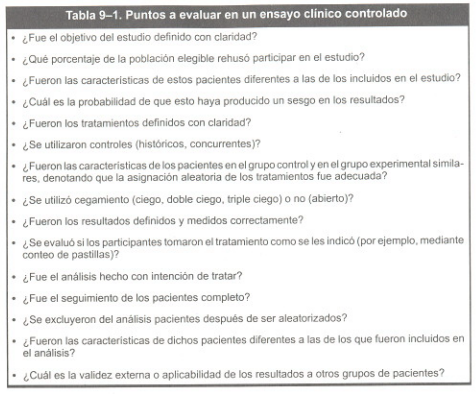 -Si, pues fue claro el objetivo pues ya que se demostró la eficacia del medicamento Si se utilizaron controles históricos y concurrentes ya que se midió en cierto tiempoSi se utilizó cegamiento, ya que los pacientes no sabían en que grupo los iban a colocar, además el investigador no sabía que grupo había tomado cierto medicamentoLos resultados si fueron medidos y definidos a tiempoEl análisis si fue hecho con intensión de tratar los eventos cardiovasculares y mejorar la salud de los pacientesNo se sabe si los pacientes tomaron el medicamento como se les indico ya que no estaban con ellos todo el tiempo y es muy difícilValidez externa  no es multicéntrico ya que solo fue en una población y no en varias Los tratamientos si fueron definidos con claridad ya que se describen en el artículo cada uno de ellos Si le dieron seguimiento a los pacientes tratados ya que se estaba vigilando muerte, infartos, hemorragias TICAGRELOR MOSTRO MEJORIA EN PACIENTES CON ENFERMEDAD CORONARIA AGUDA, REDUJO MUERTES Y ADEMAS SIN INCREMENTAR LA TASA DE HEMORRAGIAS TRICAGLELOR 9.8% .098COPIDOGREL 11.7% .117RAZON DE RIESGO DE 0.84P<0.001FORMULASRRR: PC-PT/PC =.098-.117/.098= 0.193RRA: PC-PT= .098-.117= 0.019NNT: 1/RRA= 1/0.019= 52.63